MODERN EXISTENTIALISM MEDIA WEB INQUIRY GRAPHIC ORGANIZER Directions: You will research three examples of modern existentialism being sure to include the name of the piece, artist, media format, a description, and answer the question, “how does it exemplify existentialism?”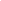 ArtworkArtwork #1Artwork #2Artwork #3NameArtistMediaDescriptionHow does it exemplify existentialism?